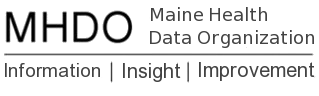 DRAFT: MHDO’s Definition of Data Quality Last Updated: 6/17/2014Data quality is an assessment of a data’s ability to serve its purpose in a given context. If you apply valid statistical techniques, the user will be able to conduct accurate/correct analysis. The characteristics of quality data include accuracy, completeness, integrity, relevance, and timeliness.  The following table details the characteristics of Data quality, their definitions, and a proposed metric as it relates to MHDO’s APCD data.CharacteristicDefinitionProposed StandardProposed StandardIncoming DataRelease DataAccuracyThe degree to which something is close to its true value.Internal QCAnnual review of Chapter 243 data requirements.Validations where data are checked against external lists should meet specified standards (see validation rule table). Refer to Appendix A for code list sources.Internal QCMechanism for payers to confirm data extracts to data in their systems? (future)Check of APCD against Inpatient/Outpatient? (future)Compliance to Members/DollarsExternal QAMHDO has performed a transformation/substitution including but not limited to:  provider ID’s; SSN’s; claim numbers; member ID’s and contract numbers. CompletenessThe degree to which the expected information is received, X% of required attributes are present.Internal QCCompliance standard – check against Chapter 243 rules.Required data fields must be populated [to the extent available?]. Refer to Appendix A for code list sources.Internal QCQuarterly data releases must include [95 or 98, for discussion purposes?]% of the expected claims volume for the quarter.Claims data released must have a matching eligibility file 100% of the time.Calculate average number of claims per member per monthCalculate percentage of claims supported by eligibilityNumber of eligible people who have a claimEnd State Vision: Release notes will include a comparison of what was previously released and what changes have been made.IntegrityThe degree to which the information is valid, consistent and reliable.Common data across multiple sources follow the same definition, codes and formats (field integrity; overlap with accuracy). Data consistent between systems (internal and external), files, records, data elements and over time (referential and historical integrity). Internal QCValidation checks against external lists match. Refer to Appendix A for specific standards.Intersystem: data in MHDO warehouse accurately reflect what is required in Chapter 243 and what exists in payer systems (importance of metadata)Intra-record: combination of data elements resolves to a specific individual, facility, encounter, etc.Internal QCProvider Index Match Rate.Payer Index Match Rate.Patient Index Match Rate.Track payer enrollment and claim volume over time.Interfile: % claims supported by eligibility for any period.Inter-record: % records that can be matched or rolled up; identification and handling of orphaned records.Calculate average cost per CPT per provider.Calculate average monthly payment per member per month.Calculate average paid (allowed) per member per month.RelevanceContains information that is important to the Users in   the effort to advance health reform and improve health care quality.Internal QCAnnual needs assessment of user group (use case review)Internal QCWebsites will have a mechanism to collect user feedback and feedback will be addressed at least annually.Timeliness: Transparency regarding data releasesAccess to data: How current are the data? How timely are new data integrated and then released, published or made available?Internal QCData are due monthly for submitters with ≥ 2,000 total # of members and quarterly for submitters with 200 – 1,999 total # of members.Internal QCData releases will be made available quarterly-end state vision Self-service Architecture (2015-16) data will be updated monthly.